Тема: Плакат  «Не рви грибы и ягоды с корнем» (коллективная аппликация из природного материала)Цель. Приобщение детей к выполнению плаката из природного материала.Задачи:Познакомить детей с разнообразием природного материала.Учить устанавливать ассоциативные связи (на что похоже, что напоминает).Развивать воображение, фантазию, речь.Продолжать развивать навыки аппликации, мелкую моторику рук.Вызвать интерес к коллективному творчеству при создании плаката.Закреплять знания детей о правилах поведения  в лесу.Воспитывать любовь к родной природе, бережного к ней отношения.Материал: сухие листья, кора, веточки можжевельника, плоды рябины, желуди, засушенный гриб, клей, клеевые кисточки, бумажные салфетки, лист ватмана А3.Предварительная работа:- беседа «Лес родился. Как сохранить?»- Д/и «Береги живое в лесу».Ход НОДОрганизационный момент.     Воспитатель обращает внимание детей на мольберт, на котором выставлены картинки из д/и «Береги живое в лесу».Воспитатель. Скажите, что нельзя делать в лесу?Дети. Костёр. Кричать. Ломать веточки. Гнезда не трогать. Ёжика домой не брать. Муравьев не обижать, дом их не ломать.Воспитатель. Молодцы. Сегодня мы вместе сделаем плакат «Не рви грибы и ягоды с корнем». И выполним его из природного материала. Основная часть.  На столе лежит природный материал.Воспитатель. Посмотрите на стол. Что лежит на столе?Дети. Листики. Ягодки. Ветки. Грибочки.Воспитатель. Правильно. Сухие листья, веточки, засушенные плоды рябины, грибы.А это что? (Показывает на желуди.) Желуди – плоды дуба.Из всего этого мы выполним наш плакат. Аккуратно возьмите понравившийся листик. На что он  похож? Дети. На дерево. На елочку. Воспитатель. Подойдите к большому листу бумаги и приложите свой листик, где хотите. Вам нравится, что получилось? Я помогу немного вам.Можно на веточки можжевельника положить плоды рябины. Что вам напоминает это?Дети. Ягодки.Воспитатель. Желуди разрежу пополам. На что они стали похожи? Дети. На грибы.Воспитатель. Посмотрите, мы вместе составили плакат. Осталось все приклеить. Запомните, где лежит ваш листик. Аккуратно возьмите свои листики, садитесь за стол. Обратную сторону листочка намазывайте клеем и подходите к листу бумаги, прикладывайте листик туда, откуда взяли, сверху прикрывайте бумажной салфеткой. Ягоды приклеит Даша, а грибочек – Рита.Воспитатель. Кто хочет приклеить половинки желудей? Варя, что у тебя получилось?Варя. Грибочки.Воспитатель. У плакатов должна быть надпись, чтобы люди запомнили правила поведения в лесу. На наш плакат приклею надпись:«В лесу красиво и светло,Грибов, ягод много наросло.Любой ребенок должен знать:Нельзя их с корнем вырывать».3.Заключение.Воспитатель. Смотрите, какой интересный получился у нас плакат. Вам нравится?Как называется наш плакат?Дети. Нельзя рвать грибы и ягоды с корнем.Воспитатель. Расскажите о нашем плакате родителям.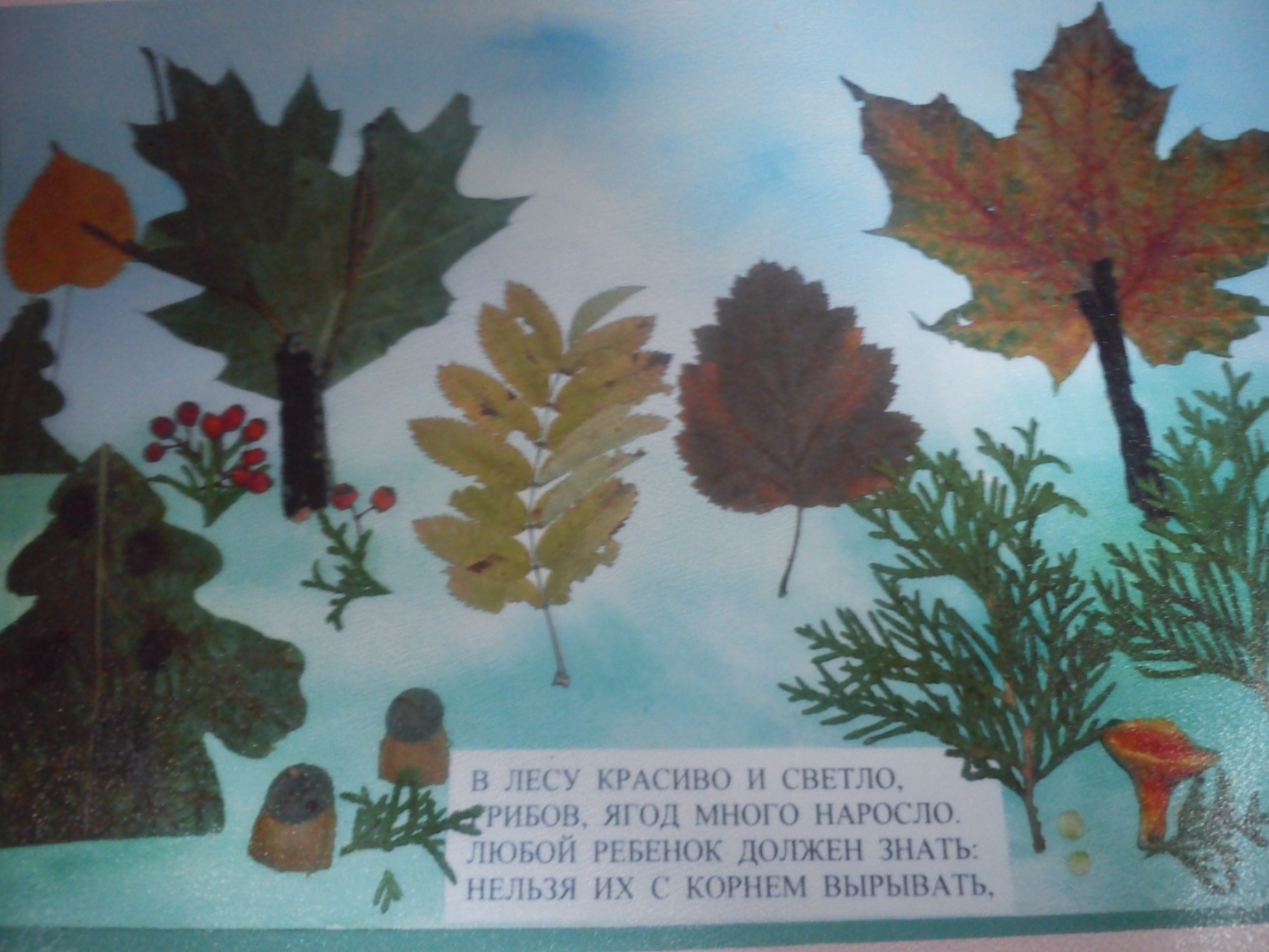 